社團法人台灣神經外科醫學會110年第十五屆第一次會員大會 會議需知主辦單位：社團法人台灣神經外科醫學會、高雄醫學大學附設中和醫院神經外科、          高雄長庚紀念醫院腦神經外科、高雄榮民總醫院神經外科、義大醫療財團法人義大醫院神經外科會期：110年12月4、5日(星期六、星期日)地點：高雄萬豪酒店8樓宴會廳(地址：高雄市鼓山區龍德新路222號）一、報到時間、地點：8樓宴會廳二、報到需知：報到時憑報到卡、身分證或提供會員編號、姓名等均可進行報到。三、Opening Ceremony：12月4日(星期六)09:20~09:40，第一會議室(萬享宴會廳A)三、會員大會暨第十五屆理監事選舉/大合照：12月5日(星期日)11:00~12:00。四、會場交通資訊：五、秘書處：七、申請繼續教育積分:台灣外科醫學會、中華民國重症醫學會、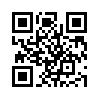 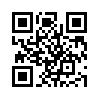  台灣神經學學會、本會會員會員報到積分(60分)登錄將於12月底更新。八、本屆年會相關資訊請詳見官網網址：https://tns-congress.tw/#/，或掃描右圖Qr-Code瀏覽。110年12月4日(星期六)08:00~17:00110年12月5日(星期日)08:00~15:00轉乘高雄捷運計程車高鐵左營站轉乘捷運紅線至R13凹子底站，從2號出口步行約500公尺即抵達會場(約8分鐘)左營站搭乘計程車至會場(約15分鐘)台鐵新左營站轉乘捷運紅線至R13凹子底站，從2號出口步行約500公尺即抵達會場(約8分鐘)新左營站搭乘計程車至會場(約15分鐘)會場接駁車於捷運紅線R13凹子底站2號出口搭乘萬豪酒店接駁車前往會場(約5分鐘)酒店接駁車為固定班次，無需提前預約平日：11:00~14:00及17:30~19:30(由酒店出發，每20分鐘一班)假日：10:00~14:00及17:00~20:00(由酒店出發，每20分鐘一班)於捷運紅線R13凹子底站2號出口搭乘萬豪酒店接駁車前往會場(約5分鐘)酒店接駁車為固定班次，無需提前預約平日：11:00~14:00及17:30~19:30(由酒店出發，每20分鐘一班)假日：10:00~14:00及17:00~20:00(由酒店出發，每20分鐘一班)停車資訊萬豪酒店B3~B6為汽車停車場，無停車優惠，敬請多加利用大眾運輸工具萬豪酒店B3~B6為汽車停車場，無停車優惠，敬請多加利用大眾運輸工具大會秘書處徐小姐，電話：02-23628112分機204 / 信箱：tns@asiaconcentrate.com學會秘書處電話：02-27012386 / 信箱：nss.med@msa.hinet.net